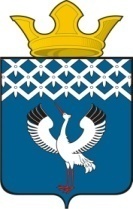  Российская Федерация                             Свердловская областьДумамуниципального образованияБайкаловского сельского поселения9-е заседание  4-го созыва          РЕШЕНИЕ26 апреля 2018г.                               с.Байкалово                                                  № 55О внесении изменений в Правила землепользования и застройки муниципального образования Байкаловского сельского поселения Байкаловский муниципальный район Свердловской области (в том числе в карту зонирования) в части изменения наименования зонВ соответствии с Федеральным законом от 06.10.2003 № 131-ФЗ  "Об общих принципах организации местного самоуправления в Российской Федерации", протоколом публичных слушаний от 30.03.2018 года, Дума муниципального образования Байкаловского сельского поселения                                                        РЕШИЛА:1.  Внести изменения в наименования зон земельного участка с Р-1 (зона – городских лесов, лесопарков, лугопарков)  на  Ж-1 (Зона жилых домов усадебного типа - с разрешенным использованием – индивидуальные жилые дома с приусадебными участками) в отношении земельного участка, расположенного по адресу: Свердловская область, д. Соколова, ул. Крестьянская,  дом 4а, кадастровый номер земельного участка 66:05:2903005:37 . 2. Направить настоящее решение в отдел филиала ФГБУ «ФКП Росреестра» по Свердловской области.3. Настоящее решение опубликовать (обнародовать) в «Информационном вестнике Байкаловского сельского поселения», а так же на официальном сайте Думы МО Байкаловского сельского поселения: www.байкдума.рф.Председатель Думы муниципального образованияБайкаловского сельского поселения                 			С.В. Кузеванова 26 апреля 2018г.        Глава муниципального образованияБайкаловского сельского поселения                               		Д.В. Лыжин26 апреля 2018г.                               